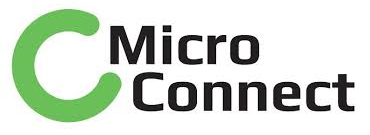 MC-PCIE-318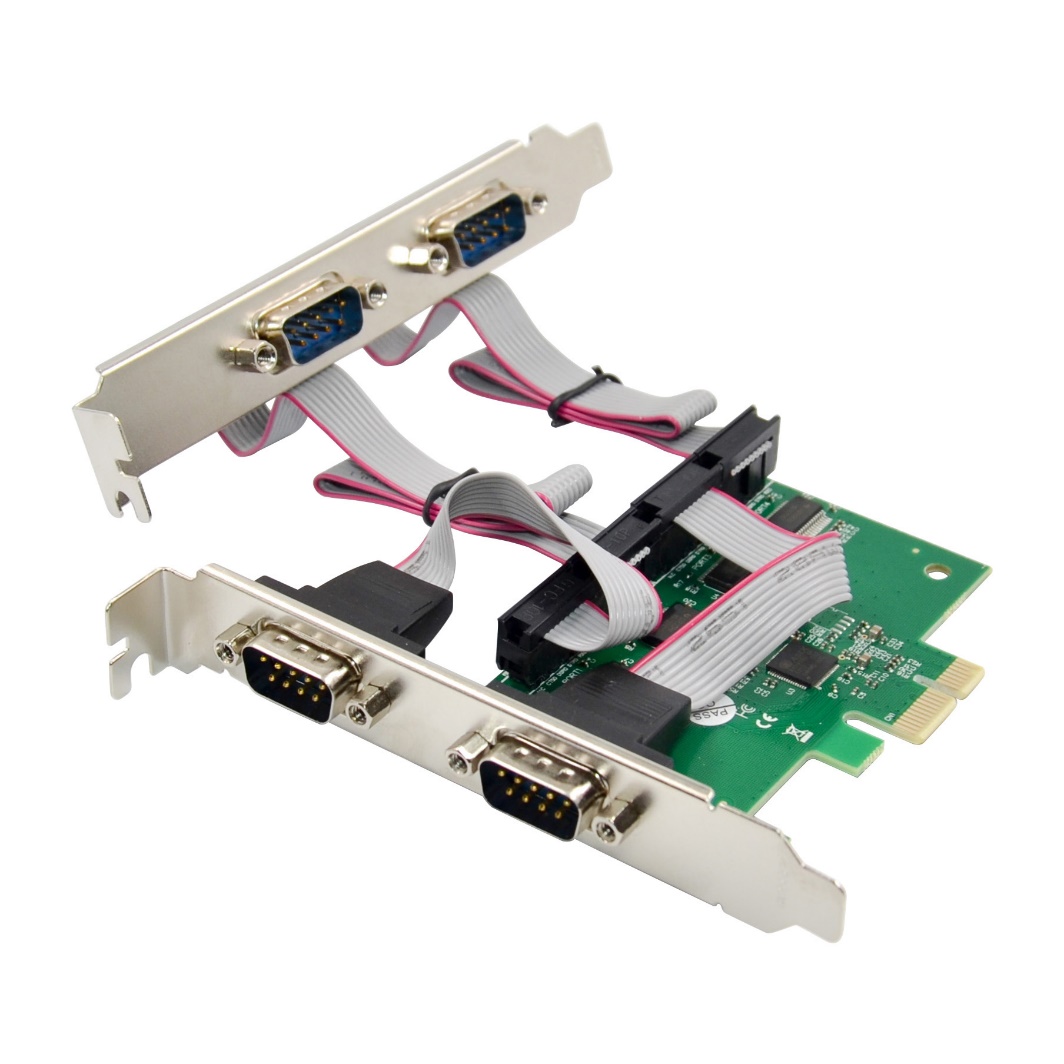 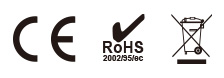 DescriptionThe PCIe AX99100 4xSerial card is a single chip solution that fully integrates PCIe 2.0 Gen 1 end-point controller. It has two serial ports, which can be easily to expand more devices. The serial port supports RS-232 protocol and it has transmission speed up to 115200bps, also it supports hardware, software flow control.SpecificationSingle-lane(x1)PCI-Express End-point controller with PHY integratedCompliant with PCI Express 2.0 Gen1Compliant with PCI Power Management 1.2Supports operating System: Linux kernel 4.x/3.x/2.6.x ,Windows XP/Vista/Win7/Win8/Win8.1/Win10 32/64bitSerial port interfaceQuad RS-232 portFull serial Modem controlSupports hardware ,software Flow controlSupports 5,6,7,8 and 9-bit Serial formatSupports Even, Odd, None, Space and Mark ParitySupports Custom baud rate by internal PLLSupports on chip 256 Byte depth FIFOs in Transmit, Receive path of each serial portSupports remote wakeup and power management featuresSupports Slow IrDA mode(up to 115200bps) on all serial portsPackage content1 x PCIe AX99100 2xSerial card1 x User’s Manual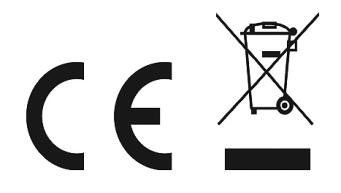 1 x CD2 x Low profile bracket AccessoriesSystem RequirementsLinux, Windows XP/Vista/Win7/Win8/Win8.1/Win10 32bit or 64 bitAvailable PCI Express x1slotHardware installationTurn off the computer and unplug the power cordRemove the computer cover and the PCIe card slot cover from the slot that matches your PCIe cardInsert the PCIe card edge connector into the slot and secure the bracket to the chassisReplace the computer cover ,then plug in the power cordPower on the computerInstall DriversWindows Operating SystemsYou must have administrative rights to the operating system to install the drivers.insert the CD driver bound with PCIe AX99100 2xSerial card driver into your CD-ROM drive:if the Found New Hardware Wizard screen is displayed, click CancelFind the drive disk and open the drive files.Open the corresponding driver according to the system type:Type for Windows XP/Vista/Win7:For_32bit:D:\Ax99100\xp.vista.win7\AX99100_Win7_Vista_XP_32bit_Driver_v1.12.2.0_WHCK\ AX99100_Setup.exeFor_64bit:D:\Ax99100\xp.vista.win7\AX99100_Win7_Vista_XP_64bit_Driver_v1.12.2.0_WHCK\ AX99100_Setup.exeType for Windows 8/Win8.1/Win10For_32bit:D:\Ax99100\win8.win8.1\win10\AX99100_Win10_8.x_32bit_Driver_v1.18.2.0_WHCK\ AX99100_Setup.exeFor_64bit:D:\Ax99100\win8.win8.1\win10\AX99100_Win10_8.x_64bit_Driver_v1.18.2.0_WHCK\ AX99100_Setup.exeClick “AX99100_Setup.exe”Follow the instructions in the install wizard to finish itTo Verify Windows® Driver InstallationClick on the Device Manager tab in System Properties, which you access from the Windows Control Panel. If you use the 2S card, you should see Two “AX99100 PCIe to High Speed Serial Port”…installed under Ports (COM & LPT) item.SupportMore information and settings please refer to the User Guides or you can contact us.